School of the IncarnationHome and School Association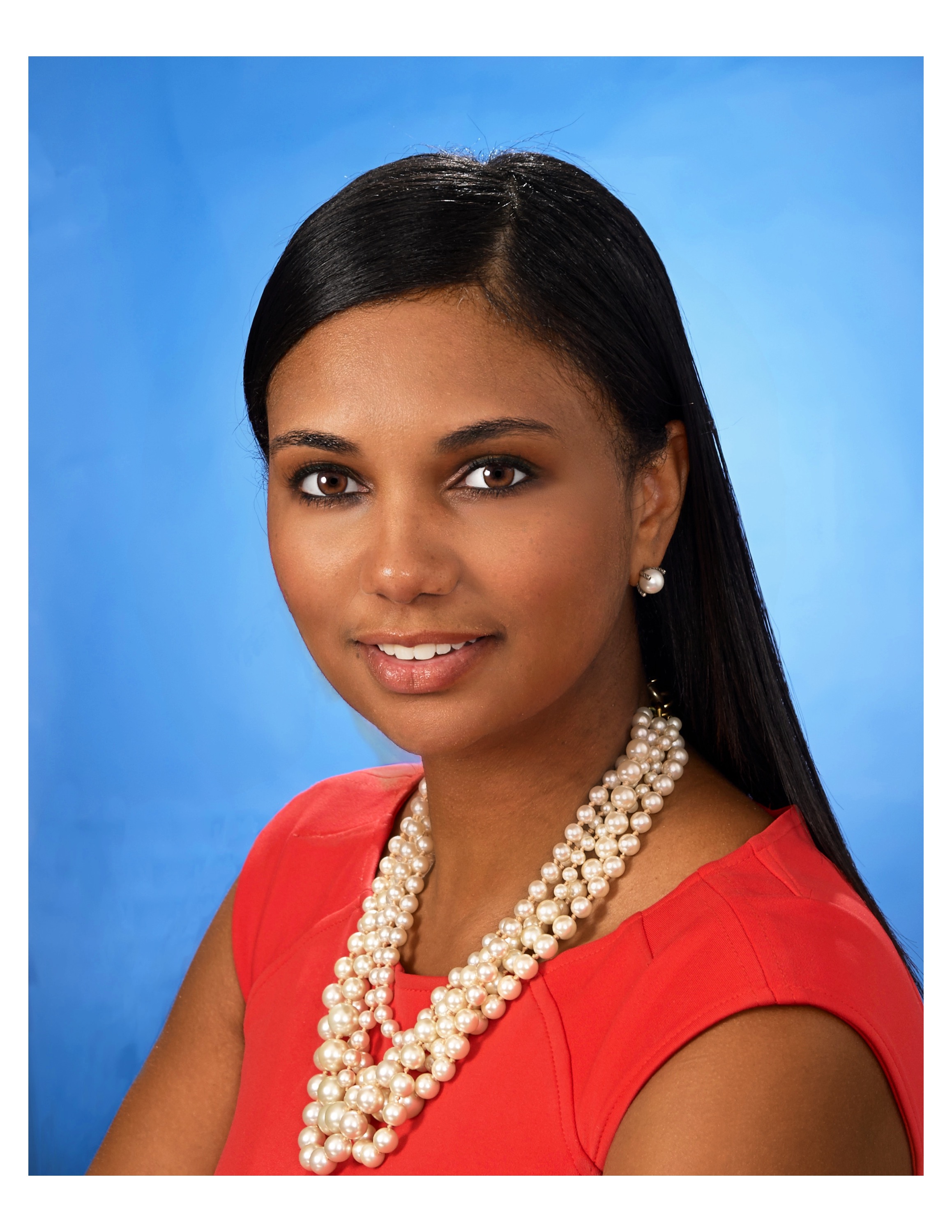 Shaneena “Neena” HollandPosition on the Executive Board Vice President Experience relevant to position -Served as a board member for the Bowie Chamber of Commerce -Spearheaded EGATE (Excellence in Gifted Education) at Whitehall Elementary School and serve as an advisor for other schools in the EGATE process - provide professional developments to schools on culturally relevant pedagogy and building educational communities inclusive of all students -Serve as a member on the Steering Committee for the School of the Incarnation- successfully obtained and maintained relationships with various community partners for schools - served as a teacher advisory for former Secretary of Education Lilian Lowery, during Delaware Race to the Top Initiative -Professionally, I serve as a proud assistant principal in Prince Georges County Public SchoolsSkills relevant to positionGoal-orientedCreative Problem Solver Excellent communication skillsStrong organizational skillsQuick learner Strong family and community relationshipsProficient in cash management Team building expertise Positive and friendly Brief summary of interest in position I am thrilled to be part of such a wonderful community and to be able to contribute in a meaningful way. I am excited to work with the passionate team of HSA volunteers, families and school staff to ensure  School of the Incarnation reaches its greatest potential. Through all of my leadership experiences, I have witnessed the transition that the school has made and the remarkable way our community has come together and met those challenges to provide our children with a world-class education. This is due to dedicated parents and talented faculty and staff who value a rigorous core academic curriculum in addition to the arts, athletics, and other extracurricular activities that support the educational development of the whole child. I will work hard to ensure that this school’s dedication continues for the benefit of all SOTI students. I believe that by focusing our energy and attention on the needs of the whole child, we can facilitate collaboration among all stakeholders to provide opportunity and growth for every student. 